Администрация города МагнитогорскаМуниципальное образовательное учреждение  «Специальная (коррекционная) общеобразовательная школа-интернат № 4» города Магнитогорска455026, Челябинская обл., г. Магнитогорск, ул. Суворова, 110Тел.: (3519) 20-25-85, e-mail: internatHYPERLINK "mailto:internat4shunin@mail.ru"4HYPERLINK "mailto:internat4shunin@mail.ru"shuninHYPERLINK "mailto:internat4shunin@mail.ru"@HYPERLINK "mailto:internat4shunin@mail.ru"mailHYPERLINK "mailto:internat4shunin@mail.ru".HYPERLINK "mailto:internat4shunin@mail.ru"ru; http://74203s037.edusite.ruСценарий прогулки для учащихся начальной школы 3-4 классовТема: «В гости к сентябрю»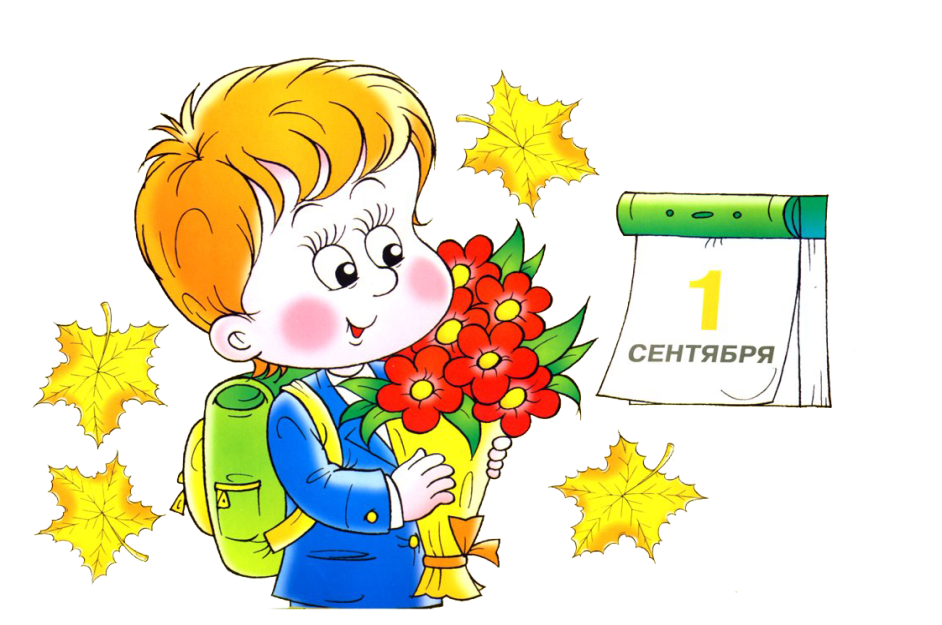 Автор – составитель: Чубаева Наталья Николаевна,воспитатель группы продлённого дня, первой квалификационной категорииМОУ «С(К)ОШИ №4»Г. Магнитогорск, 2015 годЦель: расширить представление учащихся о месяце сентябре на основе собственных наблюденийЗадачи:- Систематизировать знания детей об осени, об осеннем месяце сентябре.- Интегрировать ознакомление с сезонными изменениями в природе с формированием эстетических представленийХод прогулки1.Вступительная частьЗагадка: Распахнулись двери школ. Что за месяц к нам пришел? (сентябрь)За каким месяцем наступает сентябрь? - Ребята, что вы знаете о сентябре месяце? (дети отвечают)2. Основная частьРассказ воспитателя: Сентябрь совмещает лето и осень. Этот месяц строг, но справедлив. Осыпается лист, стелются желтые дорожки. В древности сентябрь называли: жовтень - за желтый цвет листвы, рюин - за рев оленей, хмурень - за частое ненастье, вересень - цветет вереск.Наступает в сентябре особое время - прелестная улыбка тепла - «бабье лето». Тихи, задумчивы сентябрьские дни.- Какие изменения в природе происходят в этом месяце? А сейчас поиграем в игру «Бывает - не бывает». Я буду называть какое – либо явление, если это явление в сентябре бывает, то вы прыгаете, если не бывает, то отрицательно качаете головой. Итак, начали:Часто идут дожди?Ярко светит солнце?Часто наблюдается смена погоды?Идёт снег?Грохочет гром?Можно купаться в речке?Собирают урожай? Копают картошку?Загорают?Молодцы, вы все были внимательными и отвечали на вопросы правильно.А на какие вопросы вы затруднялись отвечать?Чем похожи месяцы сентябрь и август? Ответы, ребята,  на какие вопросы это могут подтвердить?Как о сентябре говорят в народе? Давайте вспомним пословицы и поговорки А сейчас выполним весьма интересное задание.Я буду называть начало пословицы и поговорки о сентябре, а вы будете говорить окончание. Итак, команда мальчиков против девочек приготовьтесь.Для команды девочекВ сентябре лето кончается…  (осень начинается).Сентябрь без плодов…( не бывает).Сентябрь красно лето провожает … (осень золотую встречает).Для команды мальчиковСентябрь — пора мокропогодна… и (сверх прочих плодородна)Сентябрь птиц…( в дорогу торопит)Сентябрь холоден, да сыт.Групповая деятельностьЗадания 1 группа собирает природный материал для изготовления икебаны из листьев и плодов2 группа собирает листья для аппликации3 группа собирает листья и ветки для панноИгровая деятельностьОрганизация и проведение подвижных игр на усмотрение детей3. Подведение итоговО каком осеннем месяце мы сегодня с вами говорили?Почему сентябрь считается месяцем противоречивым?Каков труд людей в сентябре?Творческое задание на дом: Написать мини - сочинения  по теме: «Сентябрь – златоцвет»Рекомендации к написанию сочиненияПодумай, из каких частей будет состоять сочинениеМысленно озаглавь каждую частьПри написании сочинения используй иллюстрации в качестве наглядного материалаИспользуй другие пословицы и поговорки о сентябре месяцеИсточники:Н.Ф. Дик Классные часы в 3 – 4-х классах   (Серия  “Сердце отдаю детям”). – Ростов-на-Дону: изд-во “Феникс”, 2003. – 416 с.Т.М. Геронимус Родничок. 150 уроков занимательного труда. Методическое пособие. – Тула: Арктоус, 1996. – 168 с.Сайт Учебно-методический кабинет: Календарь:  Осень О сентябре детям http://ped-kopilka.ru/kalendar/osen/o-sentjabre-detjam.html Сайт Сборник мудрости: пословицы и поговорки про сентябрь http://sbornik-mudrosti.ru/poslovicy-i-pogovorki-pro-sentyabr/ 